                 Policz elementy i wklej prawidłową liczbę( wytnij z dołu kartki) Pokoloruj. 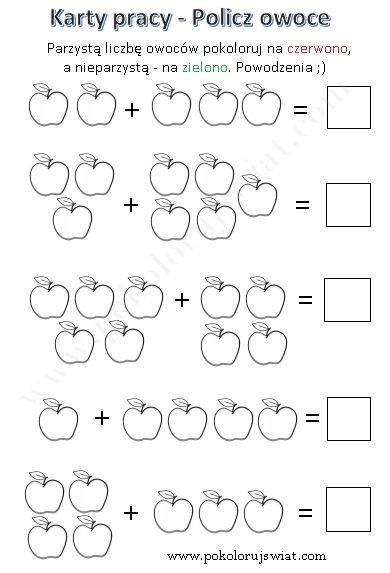 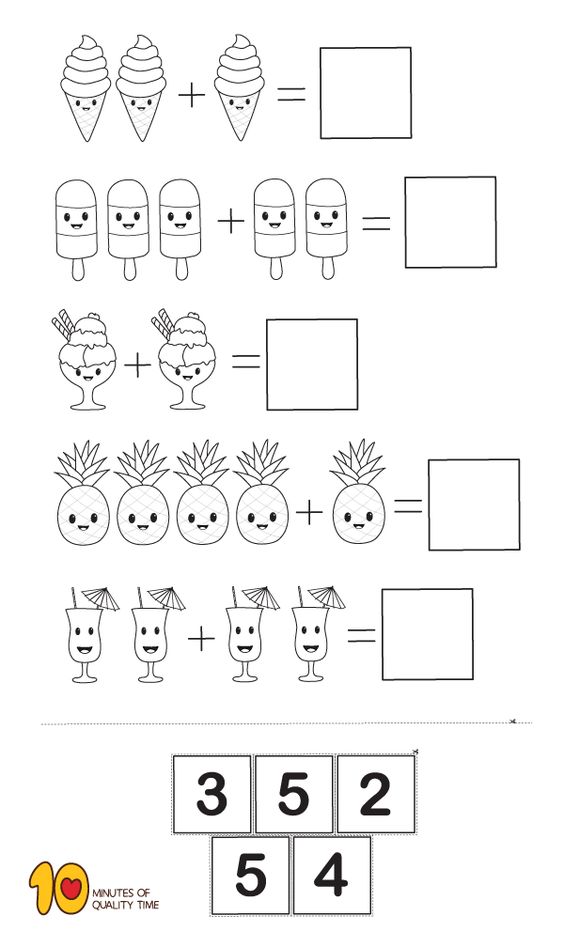                                                     Pokoloruj odpowiednią ilość elementów.                                                                                                                                                                                                Przetłumacz na  język polski. Pokoloruj według kodu.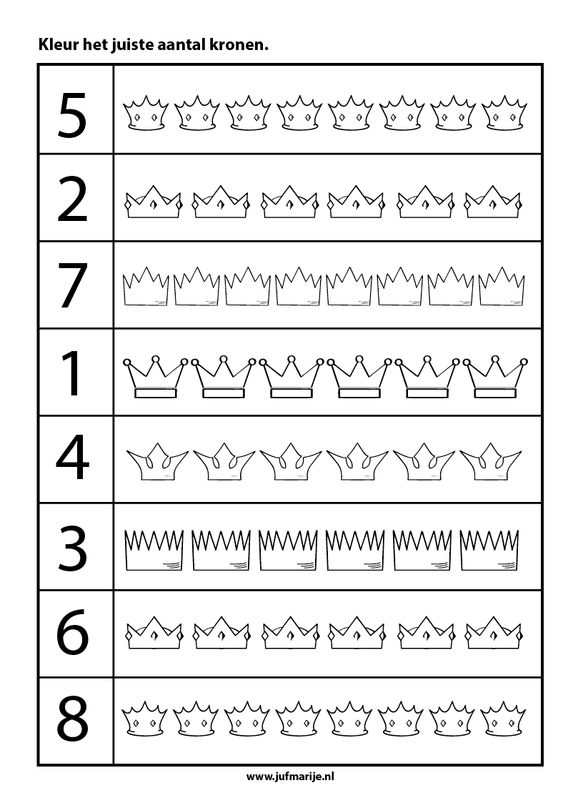 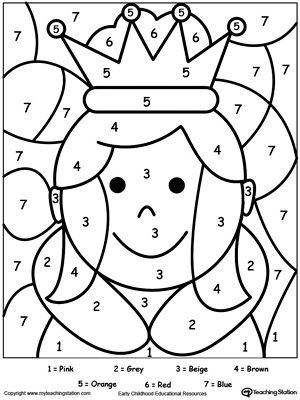 